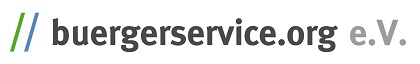 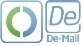 Vorname NachnameEhrenamtlicher BeraterOnline-Ausweisfunktion und De-Mail